UBND QUẬN LONG BIÊNTRƯỜNG MN ĐÔ THỊ SÀI ĐỒNG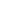 UBND QUẬN LONG BIÊNTRƯỜNG MN ĐÔ THỊ SÀI ĐỒNGUBND QUẬN LONG BIÊNTRƯỜNG MN ĐÔ THỊ SÀI ĐỒNGUBND QUẬN LONG BIÊNTRƯỜNG MN ĐÔ THỊ SÀI ĐỒNGLỊCH CÔNG TÁC CHUNG CỦA TRƯỜNG MNĐTSĐTUẦN 20/2024 TỪ NGÀY 13/05/2024 ĐẾN NGÀY 18/05/2024LỊCH CÔNG TÁC CHUNG CỦA TRƯỜNG MNĐTSĐTUẦN 20/2024 TỪ NGÀY 13/05/2024 ĐẾN NGÀY 18/05/2024LỊCH CÔNG TÁC CHUNG CỦA TRƯỜNG MNĐTSĐTUẦN 20/2024 TỪ NGÀY 13/05/2024 ĐẾN NGÀY 18/05/2024LỊCH CÔNG TÁC CHUNG CỦA TRƯỜNG MNĐTSĐTUẦN 20/2024 TỪ NGÀY 13/05/2024 ĐẾN NGÀY 18/05/2024ThứBuổiNội dung công việc, thời gian, địa điểmNội dung công việc, thời gian, địa điểmBộ phận thực hiệnLãnh đạo phụ tráchCác nội dung công việc bổ sung, phát sinhHai13/05S- Kiểm tra nề nếp toàn trường đầu tuần- Dự hoạt động đón trẻ, thể dục sáng các khối- Dự HĐ phòng âm nhạc tại trường QT UNIS Hà Nội- Kiểm tra nề nếp toàn trường đầu tuần- Dự hoạt động đón trẻ, thể dục sáng các khối- Dự HĐ phòng âm nhạc tại trường QT UNIS Hà Nội- Đ/c Thảo- Đ/c Thảo, HảoBGHHai13/05C- Tổng hợp số lượng HS đăng ký học hè, các CLB trong hè, làm lịch HĐ hè.- Tổng hợp số lượng HS đăng ký học hè, các CLB trong hè, làm lịch HĐ hè.- Đ/c ThảoBGHBa14/05S- Dự HĐ lớp NT D2.- Dự HĐ lớp NT D2. Đ/c ThảoBGHBa14/05C- Họp GV 12 lớp, tổng kết họp CMHS cuối năm- Họp GV 12 lớp, tổng kết họp CMHS cuối năm- BGH, GV 12 lớpBGHTư15/05S- Kiểm tra môi trường các lớp- Kiểm tra môi trường các lớp- Đ/c ThảoBGHTư15/05C- Kiểm tra công tác đánh giá CNNGVMN trên phần mềm Temis của GV- Kiểm tra công tác đánh giá CNNGVMN trên phần mềm Temis của GV- Đ/c ThảoBGHNăm16/05S- Hội nghị đối thoại với CNVCNLĐ quận Long Biên- Hội nghị đối thoại với CNVCNLĐ quận Long Biên- Đ/c HảoBGHNăm16/05C- Đón đoàn kiểm tra y tế học đường năm học 2023-2024- Đón đoàn kiểm tra y tế học đường năm học 2023-2024BGHSáu17/05S- Tập huấn thi đua khen thưởng tại tầng 2 Khu Liên cơ.- Tập huấn thi đua khen thưởng tại tầng 2 Khu Liên cơ.- Đ/c Thảo+ PhươngBGHSáu17/05C- Tổng vệ sinh môi trường phòng chống dịch bệnh- Tổng vệ sinh môi trường phòng chống dịch bệnh- Toàn trườngBGHBảy 18/05CN- Trực trường- Trực trường- Đ/c Thảo